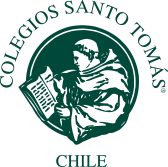 PLAN LECTOR ANUAL PARA LENGUAJE 2024Estimados padres y apoderados:Durante el año 2024, seguiremos avanzando en el objetivo de desarrollar el gusto por la lectura, considerando que esta es una habilidad trascendental en el proceso de aprendizaje de sus hijos e hijas en esta etapa del desarrollo. Por ello durante este año será obligatorio leer 4 libros, de los cuales 2 están dados en la lista adjunta y los otros 2 los pueden elegir en conjunto como familia de la lista de libros que se sugiere según edad, curso. CURSO: III° Medio	Títulos sugeridos: Esta lista no es obligatoria, es una sugerencia de libros a considerar para realizar la lectura cuando corresponda un libro a elección.www.colegiossantotomas.clTítuloAutorEditorialMes de lectura del títuloImagen de referenciaEdipo Rey.Antígona. ElectraSófoclesZig-ZagAbril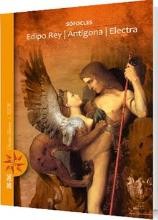 Libro a elección	MayoLibro a elección	MayoLibro a elección	MayoLibro a elección	MayoLibro a elección	MayoEl SocioGenaro PrietoSantillanaAgosto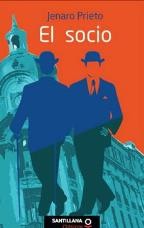 Libro a elección	OctubreLibro a elección	OctubreLibro a elección	OctubreLibro a elección	OctubreLibro a elección	OctubreTítuloAutorEl Lugar Sin LímitesJosé DonosoProdygyMarie, LuPatagonia ExpressLuis SepúlvedaLos mejores relatos de terror llevados al cineVV.AA.La OdiseaHomeroLa ladrona de librosMarkuus ZusakMartín RivasAlberto Blest GanaEl mundo felizAldous HuxleyNieblaMiguel de UnamunoEl niño con el pijama a rayasRobert Fisher